Supplementary File ofWater, Sanitation, Hygiene (WASH) or others? - a global analysis on determinants of Covid-19 pandemicHeatmaps: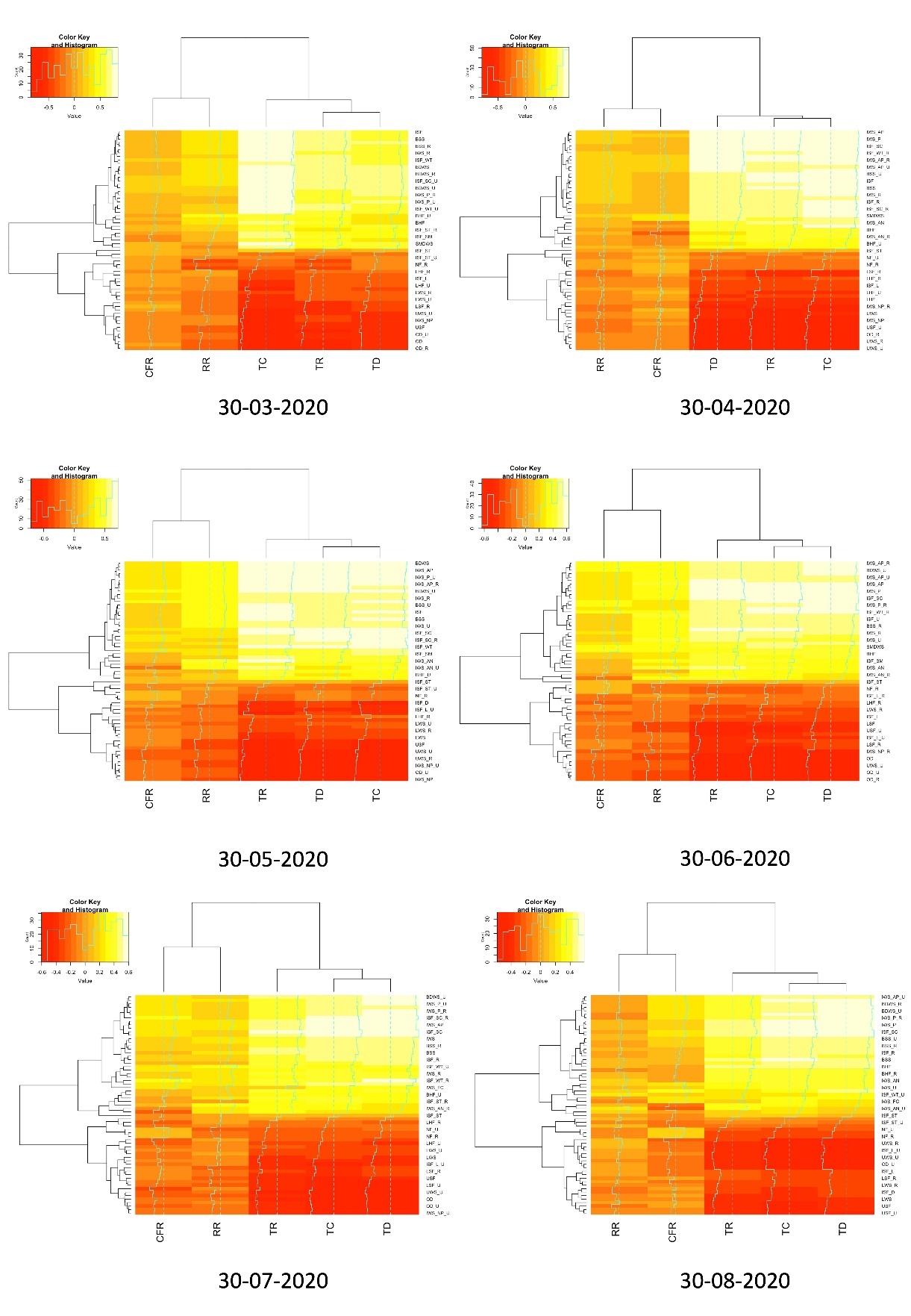 Fig 1. Heatmap of correlation between various indicators of WASH and Covid-19 for 6 months (March-August 2020).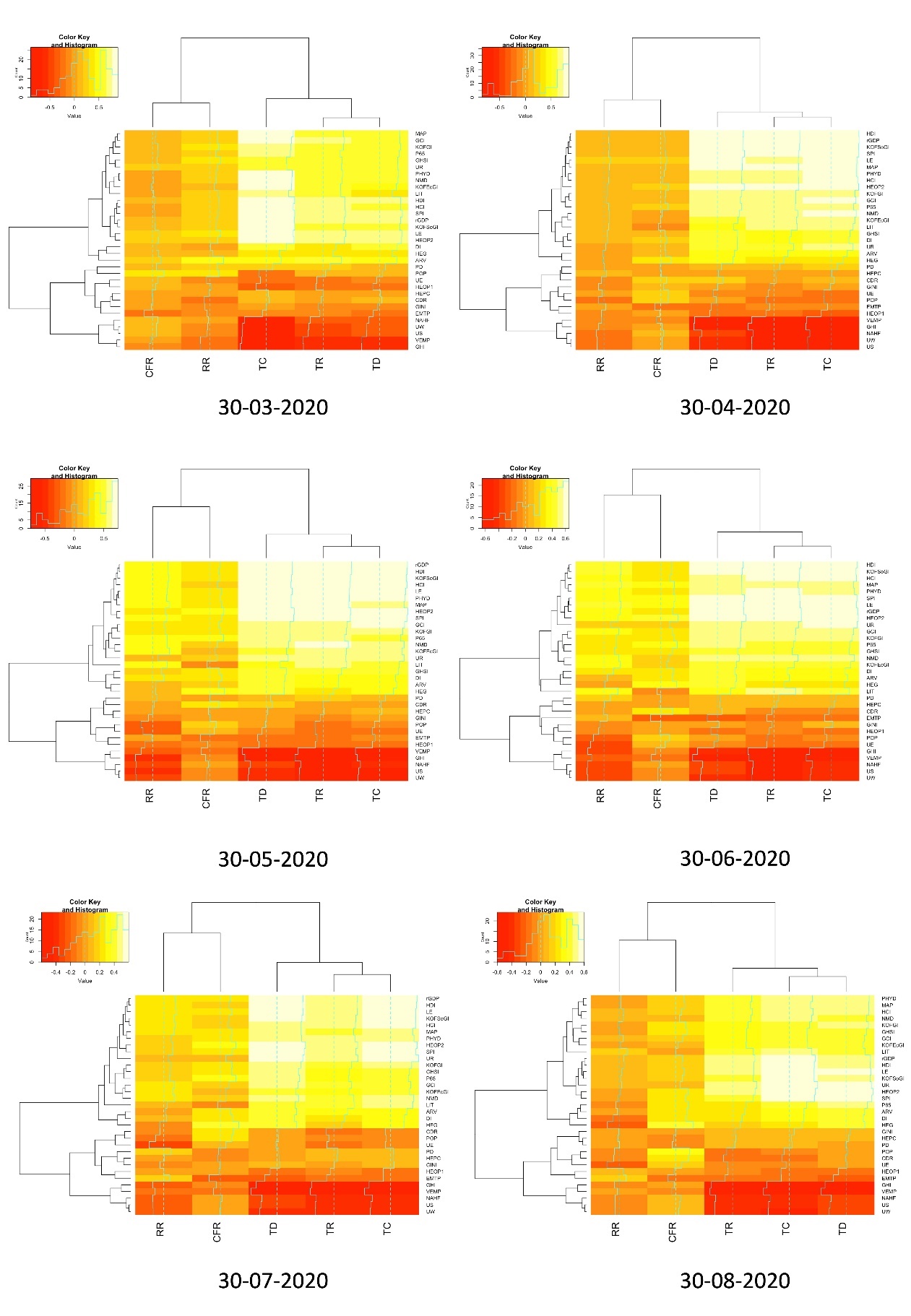 Fig 2. Heatmap of correlation between various indicators of socio-economy (excluding WASH) and Covid-19 for 6 months (March-August 2020).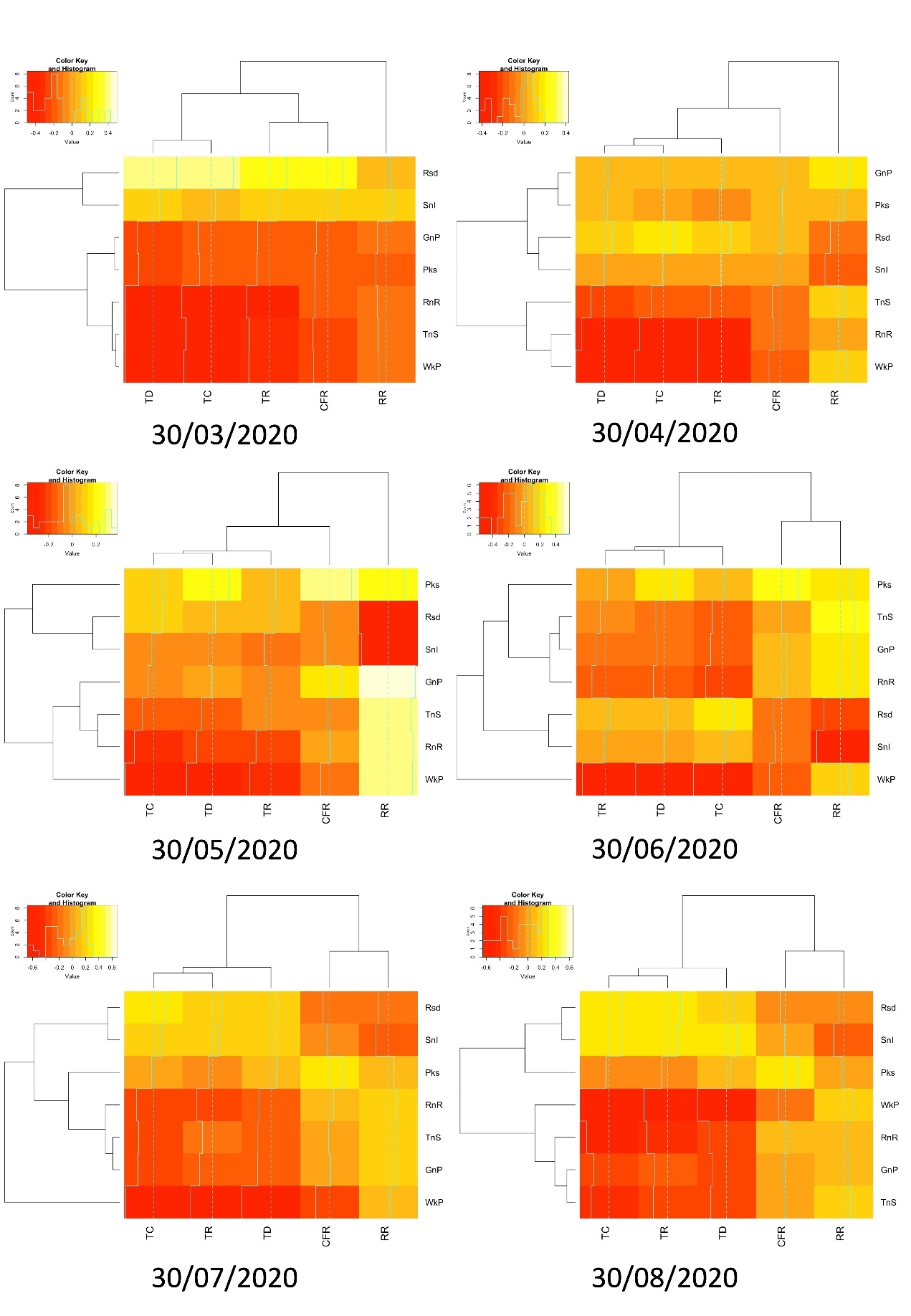 Fig 3. Heatmap of correlation between various indicators of stringency & mobility and Covid-19 for 6 months (March-August 2020).Calculation of indicators of Covid-19:Recovery rate (RR) = (total recovered/total confirmed) ×100Case fatality rate (CFR) = (total death/ total confirmed) ×100Connection of Water to UN – SDG:Target 6.1, 'By 2030, achieve universal and equitable access to safe and affordable drinking water for all'.Table 1. Indicators for socioeconomy of WaterConnection of Sanitation to UN – SDG:Target 6.2 "by 2030, achieve access to adequate and equitable sanitation and hygiene for all and end open defecation, paying special attention to the needs of women and girls and those in vulnerable situations"Table 2. Indicators for socioeconomy of SanitationTable 3. Indicators for socioeconomy of HygieneTable 4. Indicators of socioeconomic dimensions* Using latest year of data available.Table 5. Google Community Mobility Reports (CMR) definitionsTable 6. Change in the number of significantly correlated indicatorsData SourcesAltman, S. A., Ghemawat, P., Bastian, P. 2019. DHL Global Connectedness Index 2018. Deutsche Post DHL. (https://www.dhl.com/global-en/home/insights-and-innovation/thought-leadership/case-studies/global-connectedness-index.html)Democracy index (https://www.eiu.com/topic/democracy-index)Global health security index (https://www.ghsindex.org/)Global hunger index (https://www.globalhungerindex.org/results.html)Gygli, S., Haelg, F., Potrafke, N., Sturm, J-E. (2019). The KOF Globalisation Index – revisited. The Review of International Organizations, 14, 543–574. https://doi.org/10.1007/s11558-019-09344-2Human capital index (https://www.worldbank.org/en/publication/human-capital)Human development index (http://hdr.undp.org/en/data)Our World in Data (https://ourworldindata.org/policy-responses-covid)Social Progress Index (https://www.socialprogress.org/)WHO/UNICEF JMP (WHO/UNICEF Joint Monitoring Programme for Water Supply, Sanitation and Hygiene). 2020. (https://washdata.org/)World Bank, 2020. World Development Indicators. http://data.worldbank.org/ World Population Review (https://worldpopulationreview.com/)No.IndicatorsAbbreviationNo.Sub-indicators1Unimproved water servicesUWS1overall (% of the population)1Unimproved water servicesUWS - R2rural (% of rural population)1Unimproved water servicesUWS - U3urban (% of urban population)2Limited water services (not more than 30 min)LWS4overall (% of the population)2Limited water services (not more than 30 min)LWS - R5rural (% of rural population)2Limited water services (not more than 30 min)LWS - U6urban (% of urban population)3Basic drinking water serviceBDWS7overall (% of the population)3Basic drinking water serviceBDWS - R8rural (% of rural population)3Basic drinking water serviceBDWS - U9urban (% of urban population)4Improved water sourceIWS10overall (% of the population with access)4Improved water sourceIWS – R11rural (% of rural population with access)4Improved water sourceIWS – U12urban (% of urban population with access)5Improved water services, non-pipedIWS - NP13overall (% of population)5Improved water services, non-pipedIWS - NP - R14rural (% of rural population)5Improved water services, non-pipedIWS - NP - U15urban (% of urban population)6Improved water services, pipedIWS - P16overall (% of the population)6Improved water services, pipedIWS - P - R17rural (% of rural population)6Improved water services, pipedIWS - P - U18urban (% of urban population)7Improved water services, available when neededIWS - AN19overall (% of the population)7Improved water services, available when neededIWS - AN - R20rural (% of rural population)7Improved water services, available when neededIWS - AN - U21urban (% of urban population)8Improved water services, accessible on-premisesIWS - AP22overall (% of the population)8Improved water services, accessible on-premisesIWS - AP - R23rural (% of rural population)8Improved water services, accessible on-premisesIWS - AP - U24urban (% of urban population)9Improved water services, free from contaminationIWS - FC25overall (% of population)10Safely managed drinking water serviceSMDWS26overall (% of the population)No.IndicatorsAbbreviationNo.Sub-indicators1Open defecationOD1overall (% of the population)1Open defecationOD - R2rural (% of rural population)1Open defecationOD - U3urban (% of urban population)2Unimproved sanitation facilitiesUSF4overall (% of the population)2Unimproved sanitation facilitiesUSF - U5urban (% of urban population)3Limited (shared) sanitation facilitiesLSF6overall (% of the population)3Limited (shared) sanitation facilitiesLSF - R7rural (% of rural population)3Limited (shared) sanitation facilitiesLSF - U8urban (% of urban population)4Basic sanitation serviceBSS9overall (% of population)4Basic sanitation serviceBSS - R10rural (% of rural population)4Basic sanitation serviceBSS - U11urban (% of urban population)5Improved sanitation facilitiesISF12overall (% of the population)5Improved sanitation facilitiesISF - R13rural (% of rural population)5Improved sanitation facilitiesISF - U14urban (% of urban population)6Improved sanitation facilities (excluding shared) - Latrines and otherISF - L15overall (% of the population)6Improved sanitation facilities (excluding shared) - Latrines and otherISF - L - R16rural (% of rural population)6Improved sanitation facilities (excluding shared) - Latrines and otherISF - L - U17urban (% of urban population)7Improved sanitation facilities (excluding shared) - Septic tanksISF - ST18overall (% of the population)7Improved sanitation facilities (excluding shared) - Septic tanksISF - ST - R19rural (% of rural population)7Improved sanitation facilities (excluding shared) - Septic tanksISF - ST - U20urban (% of urban population)8Improved sanitation facilities (excluding shared) - Sewer connectionsISF - SC21overall (% of population)8Improved sanitation facilities (excluding shared) - Sewer connectionsISF - SC - R22rural (% of rural population)8Improved sanitation facilities (excluding shared) - Sewer connectionsISF - SC - U23urban (% of urban population)9Improved sanitation facilities (excluding shared) - Wastewater treatedISF - WT24overall (% of the population)9Improved sanitation facilities (excluding shared) - Wastewater treatedISF - WT - R25rural (% of rural population)9Improved sanitation facilities (excluding shared) - Wastewater treatedISF - WT - U26urban (% of urban population)10Improved sanitation facilities - Disposed in situISF - D27overall (% of population)11Improved sanitation facilities - Safely managedISF - SM28overall (% of population)No.IndicatorsAbbreviationNo.Sub-indicators1Basic handwashing facilitiesBHF1overall (% of the population)1Basic handwashing facilitiesBHF - R2rural (% of rural population)1Basic handwashing facilitiesBHF - U3urban (% of urban population)2Limited (without water or soap) handwashing facilitiesLHF4overall (% of the population)2Limited (without water or soap) handwashing facilitiesLHF - R5rural (% of rural population)2Limited (without water or soap) handwashing facilitiesLHF - U6urban (% of urban population)3No facilitiesNF7overall (% of the population)3No facilitiesNF - R8rural (% of rural population)3No facilitiesNF - U9urban (% of urban population)No.IndicatorTypeAbbreviation1Adult Literacy rate (% of people ages ≥15y) (2016-18) *SocietyLIT2Current health expenditure (% of GDP) (2017)HealthHEG3Current health expenditure per capita, current US$ (2017)HealthHEPC4Death rate, crude (per 1,000 people) (2018)HealthCDR5Democracy index (2019)SocietyDI6Economic globalization Index (2017)EconomyKOFEcGI7Employment to population ratio, 15y+ (%) (2019)SocietyEMTP8GDP per capita (constant 2010 US$) (2017-19) *EconomyrGDP9Gini coefficient (2020)EconomyGINI10Global connectedness index (2017)EconomyGCI11Global health security index (2019)HealthGHSI12Global hunger index (2019)SocietyGHI13Globalization index (2017)EconomyKOFGI14Human capital index (2020)SocietyHCI15Human development index (2018)SocietyHDI16International tourism, number of arrivals (2017-18) *SocietyARV17Life expectancy (2020)HealthLE18The median age of the population, years (2020)DemographyMAP19No access to handwashing facility (number of deaths) (2017)SocietyNAHF20Nurses and midwives (per 1,000 people) (2016-18) *HealthNMD21Out-of-pocket expenditure (% of current health expenditure) (2017)HealthHEOP122Out-of-pocket expenditure per capita (current US$) (2017)HealthHEOP223Physicians (per 1,000 people) (2016-18) *HealthPHYD24Population density (2019)DemographyPD25Population ages ≥ 65 years (% of total) (2019)DemographyP6526Population, number (2020)DemographyPOP27Share of vulnerable employment (% of total) (2019)SocietyVEMP28Share of urban population (% of total) (2019)SocietyUR29Social globalization Index (2017)EconomyKOFSoGI30Social progress index (2019)SocietySPI31Unemployment rate (2020)SocietyUE32Unsafe sanitation (number of deaths) (2017)SocietyUS33Unsafe water source (number of deaths) (2017)SocietyUWNo.IndicatorAbbreviationDescription1 Grocery & Pharmacy GnPMobility trends for places like grocery markets, food warehouses, farmers markets, speciality food shops, drug stores, and pharmacies.2Parks PksMobility trends for places like local parks, national parks, public beaches, marinas, dog parks, plazas, and public gardens.3Residential RsdMobility trends for places of residence.4 Retail & recreation RnRMobility trends for places like restaurants, cafes, shopping centres, theme parks, museums, libraries, and movie theatres.5 Transit stations TnSMobility trends for places like public transport hubs such as subway, bus, and train stations.6Workplaces WkPMobility trends for places of work.No.DateWater (%)Sanitation (%)Hygiene (%)Gross (%)Socioeconomic factors (%)Stringency & Mobility (%)130-03-202075.3868.5751.1168.8970.371.43230-04-202079.2359.2828.8963.1764.2425.71330-05-20209079.2824.4475.878042.86430-06-202083.088024.4473.3376.9751.43530-07-20207066.4326.6662.2271.5157.14630-08-202050.774528.8845.0759.3957.14